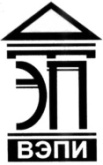 Автономная некоммерческая образовательная организациявысшего образования«Воронежский экономико-правовой институт»(АНОО ВО «ВЭПИ»)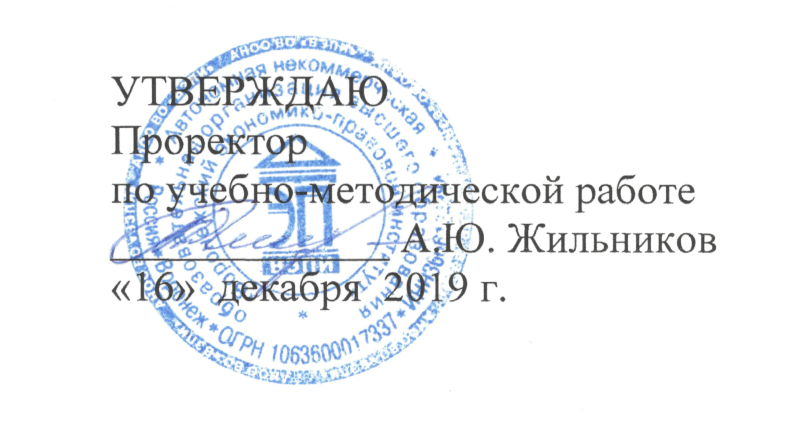 КАФЕДРА УГОЛОВНОГО ПРАВА И КРИМИНОЛОГИИРАБОЧАЯ ПРОГРАММА ДИСЦИПЛИНЫ (МОДУЛЯ)Научные основы назначения наказания(наименование дисциплины (модуля))Направление подготовки 	40.04.01 Юриспруденция		(код и наименование направления подготовки)Направленность (профиль) 	Правоохранительная		(наименование направленности (профиля))Квалификация выпускника 	Магистр		(наименование квалификации)Форма обучения 	Очная, заочная		(очная, очно-заочная, заочная)Воронеж2019Рабочая программа дисциплины (модуля) «Научные основы назначения наказания» является составной частью основной профессиональной образовательной программы – образовательной программы высшего образования по направлению подготовки 40.04.01 Юриспруденция (направленность (профиль) Правоохранительная) и соответствует требованиям Федерального государственного образовательного стандарта высшего профессионального образования по направлению подготовки 030900 Юриспруденция (квалификация (степень) «магистр»).Преподавание дисциплины (модуля) проводится в форме авторского курса, составленного на основе результатов исследования Ефремовой И.А., доцента кафедры уголовного права и криминологии «Понятие, признаки и система уголовных наказаний по российскому уголовному праву» (монография), учитывающего региональную и профессиональную специфику при условии реализации содержания образования и формировании компетенций выпускника, определяемых Федеральным государственным образовательным стандартом высшего профессионального образования по направлению подготовки 030900 Юриспруденция (квалификация (степень) «магистр»).Рабочая программа обсуждена и одобрена на заседании кафедры уголовного права и криминологии.Протокол от «13»   ноября   . № 2Составитель: доктор юридических наук,доцент, профессор кафедры Уголовногоправа и криминологииАНОО ВО «Воронежский 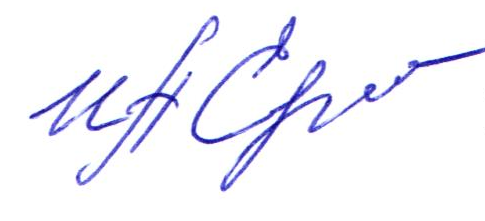 экономико-правовой институт»                                               И.А. Ефремова                              Рецензенты: доктор юридических наук,профессор, профессор кафедры Уголовного процесса и криминалистикиАНОО ВО «Воронежский 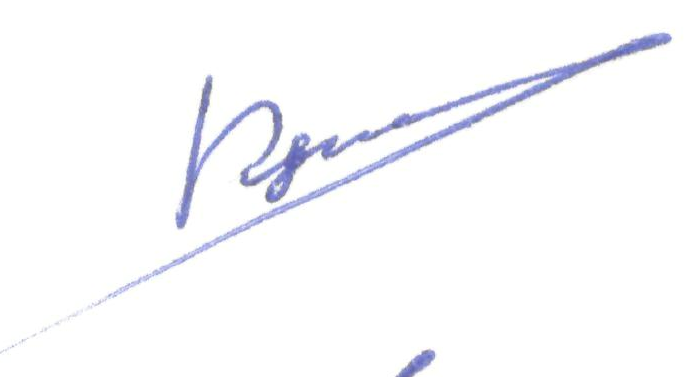 экономико-правовой институт»                                                   Е.Б. Кургузкинакандидат юридических наук,доцент кафедры	Гуманитарных дисциплин, гражданского и уголовного 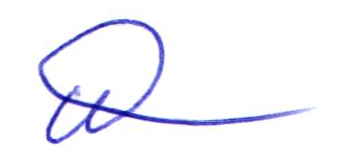 права ФГБОУ ВО Воронежский ГАУ                                                                   Н.Д. РатниковаСОДЕРЖАНИЕРаздел 1. Планируемые результаты освоения образовательной программы, соотнесенные с планируемыми результатами освоения 
дисциплины (модуля)	4Раздел 2. Объем и содержание дисциплины (модуля) 	6Раздел 3. Перечень основной и дополнительной учебной и научной литературы, необходимой для освоения дисциплины (модуля)	33Раздел 4. Материально-техническое и учебно-методическое обеспечение	35Раздел 1. Планируемые результаты освоения образовательной программы, соотнесенные с планируемыми результатами освоения дисциплины (модуля)В результате освоения дисциплины (модуля) формируются следующие компетенции: ПК-2, ПК-3, ПК-6, которые соотносятся со следующими результатами освоения дисциплины (модуля):Раздел 2. Объем и содержание дисциплины (модуля)2.1. Темы (разделы) дисциплины (модуля) и трудоемкость по видам учебных занятий (в академических часах)2.1.1. Тематический план очной формы обучения2.1.2. Тематический план заочной формы обучения2.2. Содержание дисциплины (модуля), структурированное по темам (разделам)2.2.1. Для очной формы обучения:Содержание лекционного курсаСодержание занятий семинарского типа Содержание самостоятельной работы2.2.2. Для заочной формы обучения:Содержание лекционного курсаСодержание занятий семинарского типа Содержание самостоятельной работыРаздел 3. Перечень основной и дополнительной учебной и научной литературы, необходимой для освоения дисциплины (модуля):3.1. Основная литература:3.1.1. Основная учебная литература:1. Боровиков В. Б. Уголовное право. Общая часть: учебник для вузов / В. Б. Боровиков, А. А. Смердов ; под редакцией В. Б. Боровикова. — 5-е изд., перераб. и доп. — Москва : Издательство Юрайт, 2019. — 249 с. — (Высшее образование). — ISBN 978-5-534-12271-8. — Текст: электронный // ЭБС Юрайт [сайт]. — URL: https://biblio-online.ru/bcode/447198;2. Уголовное право зарубежных государств. Общая часть: учебник для бакалавриата и магистратуры / А. В. Наумов [и др.] ; под редакцией А. В. Наумова, А. Г. Кибальника. — Москва : Издательство Юрайт, 2019. — 285 с. — (Бакалавр и магистр. Академический курс). — ISBN 978-5-534-06320-2. — Текст : электронный // ЭБС Юрайт [сайт]. — URL: https://biblio-online.ru/bcode/441956 3. Проблемы освобождения от уголовного наказания / И. А. Ефремова; под ред. Б. Т. Разгильдиева; ФГБОУ ВПО «Саратовская государственная юридическая академия». - Саратов: «ИП Коваль Ю.В.», 2015. – 264 с.3.1.2. Основная научная литература:1. Иванов, А. А. Индивидуализация исполнения наказания в России. Теория, история и практика : монография / А. А. Иванов. — Москва : ЮНИТИ-ДАНА, 2017. — 239 c. — ISBN 978-5-238-01851-5. — Текст : электронный // Электронно-библиотечная система IPR BOOKS : [сайт]. — URL: http://www.iprbookshop.ru/81506.html 2. Колесникова, Н. Е.  Социально-психологический подход к ресоциализации осужденных мужчин: теория и технология индивидуально-групповой работы : монография / Н. Е. Колесникова, Н. А. Цветкова. — 2-е изд. — Москва : Издательство Юрайт, 2020. — 218 с. — (Актуальные монографии). — ISBN 978-5-534-13668-5. — Текст : электронный // ЭБС Юрайт [сайт]. — URL: http://biblio-online.ru/bcode/4662753. Кучин, М. В.  Судебное нормотворчество: концептуальные основы: монография / М. В. Кучин. — Москва : Издательство Юрайт, 2020. — 275 с. — (Актуальные монографии). — ISBN 978-5-534-08293-7. — Текст : электронный // ЭБС Юрайт [сайт]. — URL: https://urait.ru/bcode/4558764. Шульга, И. В.  Правовые позиции Верховного Суда РФ. Теория и практика : монография / И. В. Шульга. — Москва : Издательство Юрайт, 2020. — 164 с. — (Актуальные монографии). — ISBN 978-5-534-11881-0. — Текст : электронный // ЭБС Юрайт [сайт]. — URL: https://urait.ru/bcode/4570485. Субботина, О. М. Обеспечение защиты прав и законных интересов иностранных граждан, отбывающих уголовные наказания в виде лишения свободы : монография / О. М. Субботина. — Москва : Научный консультант, 2017. — 142 c. — ISBN 978-5-9500722-9-1. — Текст : электронный // Электронно-библиотечная система IPR BOOKS : [сайт]. — URL: http://www.iprbookshop.ru/75464.html3.2. Дополнительная литература:3.2.1. Дополнительная учебная литература:1. Международное уголовное право: учебник для бакалавриата и магистратуры / А. В. Бриллиантов [и др.]; под общей редакцией А. В. Бриллиантова; ответственный редактор А. А. Арямов, Г. А. Русанов. — Москва : Издательство Юрайт, 2019. — 358 с. — (Бакалавр и магистр. Академический курс). — ISBN 978-5-534-03451-6. — Текст: электронный // ЭБС Юрайт [сайт]. — URL: https://biblio-online.ru/bcode/433012 2. Уголовное право России. Общая часть : учебник для бакалавриата, специалитета и магистратуры / О. С. Капинус [и др.] ; под редакцией О. С. Капинус. — 2-е изд. — М.: Издательство Юрайт, 2019. — 704 с. — (Бакалавр. Специалист. Магистр). — ISBN 978-5-534-09728-3. — Текст : электронный // ЭБС Юрайт [сайт]. — URL: https://biblio-online.ru/bcode/428526 3. Морозова Ю. В. Практика и проблемы назначения наказаний, не связанных с лишением свободы: учебное пособие / Ю. В. Морозова. — Санкт-Петербург: Санкт-Петербургский юридический институт (филиал) Академии Генеральной прокуратуры РФ, 2015. — 63 c. — ISBN 2227-8397. — Текст : электронный // Электронно-библиотечная система IPR BOOKS : [сайт]. — URL: http://www.iprbookshop.ru/65514.html;3.2.2. Дополнительная научная литература и официальные справочно-библиографические и специализированные периодические издания:1. Малько А.В. Юридический энциклопедический словарь / А.В.  Малько. М.: Проспект, 2020. – 1136 с. 2. Государство и право. 3. Российское право: образование, практика, наука. 4. Международное уголовное право и международная юстиция. 5. Собрание законодательства. 6.Российская газета, включая Российскую газету – Неделя. Раздел 4. Материально-техническое и учебно-методическое обеспечение4.1. Специальные помещения:Учебные аудитории для проведения занятий лекционного и семинарского типов, текущего контроля и промежуточной аттестации;Специализированная аудитория, оборудованная для проведения занятий по криминалистике;Лаборатория профессиональной деятельности;Аудитория для самостоятельной работы обучающихся по направлению подготовки «Юриспруденция».Специальные помещения укомплектованы специализированной мебелью и техническими средствами обучения, обеспечивающими проведение занятий, в том числе в активных и интерактивных формах: 1. Рабочее место преподавателя (стол, стул); мебель ученическая; доска для письма мелом; баннеры; трибуна для выступлений, ученические столы и стулья.2. 30 персональных компьютеров с  доступом к сети Интернет и установленным лицензионным программным обеспечением; мультимедийный проектор; экран.3. Ультрафиолетовый осветитель ОЛД-41; микроскоп МБС-10; установка С-64 «Ель»; видеомагнитофон; набор дактилоскопических порошков; унифицированный чемодан для осмотра места происшествия; шкафы с криминалистическими экспонатами; доска.4.2. Электронные библиотечные системы:1. Электронно-библиотечная система «IPRbooks». Режим доступа: http://www.IPRbooks.ru/ 2. Электронная библиотечная система Юрайт: Режим доступа: https://biblio-online.ru/ 4.3. Электронные образовательные ресурсы:Рабочая программа дисциплины (модуля) «Научные основы назначения наказания» размещена на официальном сайте АНОО ВО «ВЭПИ» в информационно-телекоммуникационной сети «Интернет» в разделе «Сведения об образовательной организации» / «Образование» / «Информация о рабочих программах дисциплин (по каждой дисциплине в составе образовательной программы) с приложением их копий» (http://vepi.ru/sveden/education/).Фонд оценочных средств для текущего контроля успеваемости и промежуточной аттестации по дисциплине «Научные основы назначения наказания» размещен в электронной информационно-образовательной среде АНОО ВО «ВЭПИ» в разделе «ФОС» (http://vepi.ru/eios/fos/).4.4. Лицензионное программное обеспечение:1. Операционная система Windows; 2. Microsoft Office 2007; 3. Антивирус Eset NOD 324.5. Современные профессиональные базы данных и информационные справочные системы4.5.1. Профессиональные базы данных:1. ГАС «Правосудие» (база данных судов судебной системы Российской Федерации, организационной структуре, полномочиях, сведений о размере и порядке уплаты государственной пошлины, находящихся в судах делах и принятых по ним судебным актам, порядке их обжалования, информации о порядке подачи и рассмотрения обращений граждан и прочей информации о деятельности). Режим доступа: https://sudrf.ru/4.5.2. Информационные справочные системы:1. Справочно-правовая система «КонсультантПлюс». Договор от 01.09.2020 № 75-2020/RDD; 2. Справочно-правовая система «Гарант». Договор от 05.11.2014 № СК6030/11/14. Лист регистрации изменений к рабочей программе дисциплины (модуля)Код компетенцииСодержание компетенцииПланируемые результаты освоения дисциплины (соответствующие содержанию дисциплины (модуля) знания, умения и навыки)ПК-2способность квалифицированно применять нормативные правовые акты в конкретных сферах юридической деятельности, реализовывать нормы материального и процессуального права в профессиональной деятельностизнать:основные научные подходы к институтам наказания, назначения наказания, принципы и общие начала назначения наказания, особенности квалифицированного применения нормативных правовых актов в конкретных сферах юридической деятельности, реализации норм материального и процессуального права в процессе назначения наказанияуметь: квалифицированно применять нормативные правовые акты в процессе назначения наказания, реализовывать норм материального и процессуального права в процессе назначения наказаниявладеть:применения нормативных правовых актов в процессе назначения наказания, реализации норм материального и процессуального права в процессе назначения наказанияПК-3готовность к выполнению должностных обязанностей по обеспечению законности и правопорядка, безопасности личности, общества, государствазнать:основные научные подходы к институтам наказания, назначения наказания, общие начала назначения наказания  в профессиональной деятельности, в том числе по обеспечению законности и правопорядка, безопасности личности, общества, государствауметь: квалифицированно применять нормативные правовые акты в процессе назначения наказания, выполнять должностные обязанности  по обеспечению законности и правопорядка, безопасности личности, общества, государства в процессе назначения наказаниявладеть:навыками применения нормативных правовых актов в профессиональной деятельности по обеспечению законности и правопорядка, безопасности личности, общества, государства в процессе назначения наказанияПК-6способность выявлять, давать оценку и содействовать пресечению коррупционного поведениязнать:основные научные подходы к институтам наказания, назначения наказания, общие начала назначения наказания  в профессиональной деятельности, в том числе по выявлению, оценке и содействия пресечению коррупционного поведенияуметь: квалифицированно применять нормативные правовые акты в процессе назначения наказания, выполнять должностные обязанности  по выявлению, оценке и содействия пресечению коррупционного поведениявладеть:навыками применения нормативных правовых актов в профессиональной деятельности по выявлению, оценке и содействия пресечению коррупционного поведения№п/пТема (раздел)дисциплины (модуля)Общая трудоёмкость (в часах)Виды учебных занятий, включая самостоятельную работу обучающихся и трудоемкость (в часах)Виды учебных занятий, включая самостоятельную работу обучающихся и трудоемкость (в часах)Виды учебных занятий, включая самостоятельную работу обучающихся и трудоемкость (в часах)Виды учебных занятий, включая самостоятельную работу обучающихся и трудоемкость (в часах)Виды учебных занятий, включая самостоятельную работу обучающихся и трудоемкость (в часах)Форма текущего контроля и промежуточной аттестации с указанием вида оценочных средств№п/пТема (раздел)дисциплины (модуля)Общая трудоёмкость (в часах)Аудиторные учебные занятияАудиторные учебные занятияАудиторные учебные занятияАудиторные учебные занятияСамостоятельная работа обучающихсяФорма текущего контроля и промежуточной аттестации с указанием вида оценочных средств№п/пТема (раздел)дисциплины (модуля)ВсегоЛекцииЛабораторный практикумПрактические занятияСеминарские занятияСамостоятельная работа обучающихсяФорма текущего контроля и промежуточной аттестации с указанием вида оценочных средств1.Понятие, признаки и система уголовных наказаний по российскому уголовному праву10127Устный опрос (список вопросов для устного опроса)Обсуждение доклада (темы докладов)2.Общие начала назначения наказания. Принципы назначения наказания.811123Устный опрос (список вопросов для устного опроса) Обсуждение доклада (темы докладов) Выполнение лабораторной работы (лабораторная работа) Деловая игра (тема деловой игры)3.Обстоятельства, смягчающие наказание523Устный опрос (список вопросов для устного опроса)Обсуждение доклада (темы докладов)Разбор конкретных ситуаций (конкретные ситуации для анализа)Групповые дискуссии и проекты (темы групповых дискуссий и проектов)4.Обстоятельства, отягчающие наказание826Устный опрос (список вопросов для устного опроса)Подготовка реферата (темы рефератов)5.Специальные правила назначения наказаний, связанных с лишением свободы7115Устный опрос (список вопросов для устного опроса) Подготовка реферата (темы рефератов)6.Специальные правила назначения наказаний, не связанных с лишением свободы7115Устный опрос (список вопросов для устного опроса)Разбор конкретных ситуаций (конкретные ситуации для анализа)Обсуждение доклада (темы докладов)Анализ деловых ситуаций и имитационных моделей (деловые ситуации и имитационные модели)7.Назначение наказания при наличии множественности преступлений. Учет судимости. Порядок сложения и зачета наказания.615Устный опрос (список вопросов для устного опроса)Разбор конкретных ситуаций (конкретные ситуации для анализа)Подготовка реферата (темы рефератов)8.Назначение наказания с применением условного осуждения. Отмена условного осуждения716Устный опрос (список вопросов для устного опроса)Обсуждение доклада (темы докладов)9.Особенности назначения наказания несовершеннолетним716Устный опрос (список вопросов для устного опроса)Разбор конкретных ситуаций (конкретные ситуации для анализа)Обсуждение доклада (темы докладов)10Институт назначения наказания в уголовном законодательстве зарубежных государств716Устный опрос (список вопросов для устного опроса)Обсуждение доклада (темы докладов). Тестирование. Контрольная работаПромежуточная аттестация72Экзамен (теоретические вопросы для проверки знаний и типовые задания для проверки умений и навыков к экзамену)Итого:144411145272№п/пТема (раздел)дисциплины (модуля)Общая трудоёмкость (в часах)Виды учебных занятий, включая самостоятельную работу обучающихся и трудоемкость (в часах)Виды учебных занятий, включая самостоятельную работу обучающихся и трудоемкость (в часах)Виды учебных занятий, включая самостоятельную работу обучающихся и трудоемкость (в часах)Виды учебных занятий, включая самостоятельную работу обучающихся и трудоемкость (в часах)Виды учебных занятий, включая самостоятельную работу обучающихся и трудоемкость (в часах)Форма текущего контроля и промежуточной аттестации с указанием вида оценочных средств№п/пТема (раздел)дисциплины (модуля)Общая трудоёмкость (в часах)Аудиторные учебные занятияАудиторные учебные занятияАудиторные учебные занятияАудиторные учебные занятияСамостоятельная работа обучающихсяФорма текущего контроля и промежуточной аттестации с указанием вида оценочных средств№п/пТема (раздел)дисциплины (модуля)ВсегоЛекцииЛабораторный практикумПрактические занятияСеминарские занятияСамостоятельная работа обучающихсяФорма текущего контроля и промежуточной аттестации с указанием вида оценочных средств1.Понятие, виды и цели наказания. 1311110Устный опрос (список вопросов для устного опроса)Обсуждение доклада (темы докладов)2.Общие начала назначения наказания. Принципы назначения наказания.1412110Обсуждение доклада (темы докладов) Выполнение лабораторной работы (лабораторная работа) Деловая игра (тема деловой игры)3.Обстоятельства, смягчающие наказание.1311110Устный опрос (список вопросов для устного опроса)Обсуждение доклада (темы докладов)Групповые дискуссии и проекты (темы групповых дискуссий и проектов)4.Обстоятельства, отягчающие наказание.1311110Устный опрос (список вопросов для устного опроса)Подготовка реферата (темы рефератов)5.Специальные правила назначения наказаний, связанных с лишением свободы.13112Устный опрос (список вопросов для устного опроса) 6.Специальные правила назначения наказаний, не связанных с лишением свободы.14113Устный опрос (список вопросов для устного опроса)Разбор конкретных ситуаций (конкретные ситуации для анализа)Обсуждение доклада (темы докладов)Анализ деловых ситуаций и имитационных моделей (деловые ситуации и имитационные модели)7.Назначение наказания при наличии множественности преступлений. Учет судимости. Порядок сложения и зачета наказания.14113Устный опрос (список вопросов для устного опроса)Разбор конкретных ситуаций (конкретные ситуации для анализа)8.Назначение наказания с применением условного осуждения. Отмена условного осуждения14113Обсуждение доклада (темы докладов)9.Особенности назначения наказания несовершеннолетним14113Устный опрос (список вопросов для устного опроса)Разбор конкретных ситуаций (конкретные ситуации для анализа)Обсуждение доклада (темы докладов)10.Институт назначения наказания в уголовном законодательстве зарубежных государств14113Устный опрос (список вопросов для устного опроса)Обсуждение доклада (темы докладов). Тестирование. Контрольная работаПромежуточная аттестацияЭкзамен (теоретические вопросы для проверки знаний и типовые задания для проверки умений и навыков к экзамену)Итого:144422101179№Название темы (раздела) дисциплины (модуля)Содержание 1.Тема № 1. Понятие, признаки и система уголовных наказаний по российскому уголовному правуЦели уголовного наказания; система уголовных наказаний; наказания, не связанные с изоляцией от общества; наказания, связанные с изоляцией от общества2.Тема № 2. Общие начала назначения наказания. Принципы назначения наказания.Понятие общих начал назначения наказания. Значение индивидуализации наказания для достижения его целей. Назначение и применение уголовного наказания. Принципы назначения уголовного наказания. Назначение наказания в пределах, установленных соответствующими статьями Особенной части Уголовного кодекса. Учёт положений Общей части Уголовного кодекса при назначении наказания. Основания для назначения более строгого и менее строгого наказания, чем предусмотрено соответствующими статьями Особенной части УК. Учёт характера и степени общественной опасности преступления при назначении наказания. Учёт личности виновного при назначении наказания. Смягчающие и отягчающие обстоятельства и их влияние на назначение наказания. Назначение наказания с учётом его влияния на исправление осуждённого и на условия жизни его семьи3.Тема № 3. Обстоятельства, смягчающие наказание.Обстоятельства, смягчающие наказание, в российском уголовном законе. Виды обстоятельств, смягчающих наказание в современном УК. Их классификация и характеристика. Право суда учитывать смягчающие обстоятельства, не указанные в законе. Особенности назначения наказания при смягчающих обстоятельствах. Проблема запрета двойного учета обстоятельств, смягчающих наказание.4.Тема № 4. Обстоятельства, отягчающие наказание.Обстоятельства, отягчающие наказание. Их виды классификация и характеристика. Особенности назначения наказания при отягчающих обстоятельствах. Учет судом обстоятельств отягчающих наказание.Проблема запрета двойного учета обстоятельств, отягчающих наказание.Особенности назначения наказания за преступление, совершенное в соучастии. Значение форм и видов соучастия для определения наказания. Проблема дифференциации наказания, назначаемого за преступления, совершенные в соучастии. Степень и характер участия в совершении преступления. Учет личного участия каждого соучастника. Комбинированное применение специальных правил назначения наказаний, а также правил о назначении наказания при рецидиве преступлений. Проблема абсолютизации наказания.5.Тема № 5. Специальные правила назначения наказаний, связанных с лишением свободы.Интерактивная лекцияНазначение наказания в виде содержания в дисциплинарной воинской части. Назначение наказания в виде лишения свободы на определенный срок. Назначение осужденным к лишению свободы вида и режима исправительного учреждения. Особенности назначения наказания в виде пожизненного лишения свободы. Проблемы применения смертной казни как вида уголовного наказания.6.Тема № 6. Специальные правила назначения наказаний, не связанных с лишением свободыПределы применения наказаний, не связанных с лишением свободы. Назначение наказания в виде штрафа. Назначение наказания в виде лишения права занимать определенные должности или заниматься определенной деятельностью. Назначение наказания в виде обязательных работ, исправительных работ и принудительных работ. Назначение наказания в виде лишения специального, воинского или почетного звания, классного чина и государственных наград. Особенности назначения наказания в виде ограничения по военной службе и в виде ограничения свободы.7.Тема № 7. Назначение наказания при наличии множественности преступлений. Учет судимости. Порядок сложения и зачета наказания.Понятие множественности преступлений. Виды множественности, учитываемые при назначении наказаний. Назначение наказания при рецидиве преступлений. Особенности применения положений о повышении нижнего предела наказания. Современные проблемы применения. Назначение наказания по совокупности преступлений. Понятие совокупности преступлений. Условия назначения наказания по совокупности преступлений. Порядок назначения наказания по совокупности преступлений. Методы назначения наказания по совокупности преступлений. Назначение дополнительных наказаний по совокупности преступлений. Назначение наказаний по совокупности приговоров. Понятие совокупности приговоров. Условия назначения наказания по совокупности приговоров. Порядок назначения наказания по совокупности приговоров. Метод назначения наказания по совокупности приговоров. Назначение дополнительных наказаний по совокупности приговоров. Отличие правил назначения наказания по совокупности приговоров от назначения наказания по совокупности преступлений.Исчисление сроков наказаний. Зачет наказания.8.Тема № 8. Назначение наказания с применением условного осуждения. Отмена условного осужденияУсловное осуждение: понятие, юридическая природа. Основания применения условного осуждения. Порядок применения условного осуждения при назначении наказания. Содержание условного осуждения: виды наказаний, к которым может быть применено условное осуждение, испытательный срок при условном осуждении и обязанности, налагаемые судом на условно осужденного. Отмена условного осуждения: основания и правовые последствия. Продление испытательного срока.9.Тема № 9. Особенности назначения наказания несовершеннолетним.Развитие законодательства о наказании несовершеннолетних. Система наказаний для несовершеннолетних. Пределы применения наказаний к несовершеннолетним. Обстоятельства, учитываемые при назначении наказания несовершеннолетним. Особенности условного осуждения. Назначение наказания несовершеннолетним с учетом специальных правил смягчающих и отягчающих наказание. Освобождение от наказания с применением принудительных мер воспитательного воздействия. 10.Тема № 10. Институт назначения наказания в уголовном законодательстве зарубежных государств.Система наказаний по уголовному законодательству отдельных зарубежных государств.Виды основных и дополнительных наказаний по уголовному законодательству отдельных зарубежных государств. Особенности и порядок их назначения.Общая характеристика основных принципов и правил назначения наказания по уголовному законодательству отдельных зарубежных государств.Особенности назначения наказания при наличии множественности преступлений по уголовному законодательству отдельных зарубежных государств.№Название темы (раздела) дисциплины (модуля) Содержание1.Тема № 1. Понятие, признаки и система уголовных наказаний по российскому уголовному праву.Семинарское занятие:План занятия (вопросы для изучения):История развития института уголовного наказания в России.Основные научные подходы к институтам наказания, назначения наказания.Понятие и признаки уголовного наказания. Отличия наказания от других мер государственного принуждения и иных мер уголовно-правового характера.Цели уголовного наказания, механизм их реализации.Соотношение понятий «вид наказания» и «мера наказания».Основные направления реформы уголовного законодательства в сфере наказания, проблемы ее реализации.Понятие и значение системы наказаний. Принципы и признаки системы наказаний.Виды наказаний по УК РФ. Законодательная и доктринальная классификация уголовных наказаний.Основные и дополнительные виды наказаний. Условия, пределы и порядок их применения.Проблема неприменения отдельных видов наказания в Российской Федерации.Темы докладов:1. Понятие и признаки уголовного наказания. Отличие наказания от других мер государственного принуждения и иных мер уголовно-правового характера.2. Цели уголовного наказания, механизм их реализации.3. Система и виды уголовных наказаний по действующему УК РФ.4. Основные направления реформы уголовного законодательства в сфере наказания, проблемы ее реализации.5. Понятие меры уголовного наказания в доктрине и в уголовном законодательстве.7. Перспективы развития уголовно-правовых санкций.8. Понятие и характеристика общих начал назначения наказания.9. Принципы назначения наказания, их отличие от общих начал назначения наказания.2.Тема № 2. Общие начала назначения наказания. Принципы назначения наказания.Интерактивная форма проведения занятий (деловая игра)Деловая игра:«Назначение наказания»Практическое занятие:План занятия (вопросы для изучения): Понятие общих начал назначения наказания. Значение индивидуализации наказания для достижения его целей.Общие начала назначения наказания в профессиональной деятельности, в том числе по обеспечению законности и правопорядка, безопасности личности, общества, государства, по выявлению, оценке и содействия пресечению коррупционного поведения.Особенности квалифицированного применения нормативных правовых актов в конкретных сферах юридической деятельности, реализации норм материального и процессуального права в процессе назначения наказания, по выявлению, оценке и содействия пресечению коррупционного поведения.Назначение и применение уголовного наказания. Принципы назначения уголовного наказания.Основания для назначения более строгого и менее строгого наказания, чем предусмотрено соответствующими статьями Особенной части УК.Семинарское занятие:План занятия (вопросы для изучения):1. Учёт личности виновного при назначении наказания.2. Назначение наказания с учётом его влияния на исправление осуждённого и на условия жизни его семьи.3. Назначение наказания в пределах, установленных соответствующими статьями Особенной части Уголовного кодекса.4. Учёт положений Общей части Уголовного кодекса при назначении наказания.Темы докладов:Понятие и характеристика общих начал назначения наказания.Принципы назначения наказания, их отличие от общих начал назначения наказания.Лабораторная работаСоставьте сравнительную таблицу «Виды наказаний по УК РФ».Приведите примеры (не менее 5) видов наказаний, которые применяются в зарубежных странах, но отсутствуют в УК РФ.3.Тема № 3. Обстоятельства, смягчающие наказание.Интерактивная форма проведения занятий (разбор конкретных ситуаций)Групповые дискуссии и проекты1. Обстоятельства, смягчающие наказаниеСеминарское занятие:План занятия (вопросы для изучения):1. Понятие и правовая природа обстоятельств, смягчающих наказание.2. Система и классификация обстоятельств, смягчающих наказание.3. Юридическое значение обстоятельств, смягчающих наказание.4. Характеристика отдельных обстоятельств, смягчающих наказание.Темы докладов:Соотношение формализации и судейского усмотрения при назначении наказания.Правовая природа смягчающих наказание обстоятельств, их система и классификация, а также проблемы учёта таких обстоятельств судами.Проблемы комбинированного применения специальных правил назначения наказания.Назначение наказания при особо смягчающих обстоятельствах.Разбор конкретных ситуаций:Задача 1. Кротов в ночное время путём разбора крыши проник в помещение магазина и похитил ценности на сумму 16500 рублей.По делу было установлено, что Кротов активно способствовал раскрытию преступления, явился с повинной, имеет двоих несовершеннолетних детей. Указанное преступление Кротов совершил, имея судимость за ранее совершённое преступление, в его действиях судом установлен рецидив преступлений.Решите вопрос о виде и размере наказания Кротову за совершённое преступление с учётом названных смягчающих и отягчающих наказание обстоятельств. Квалифицированно примените нормативные правовые акты в конкретных сферах юридической деятельности, реализовывать нормы материального и процессуального права в профессиональной деятельности. 4.Тема № 4. Обстоятельства, отягчающие наказание.Семинарское занятие:План занятия (вопросы для изучения):1.Понятие и правовая природа обстоятельств, отягчающих наказание.2. Система и классификация обстоятельств, отягчающих наказание.3. Юридическое значение обстоятельств, отягчающих наказание.4. Характеристика отдельных обстоятельств, отягчающих наказание.Темы рефератов:1.	Соотношение формализации и судейского усмотрения при назначении наказания.2.	Правовая природа отягчающих наказание обстоятельств, их система и классификация, а также проблемы учёта таких обстоятельств судами.3. Проблема пределов смягчения наказания при наличии смягчающих обстоятельств.4.	Назначение наказания при особо отягчающих обстоятельствах.5.Тема № 5. Специальные правила назначения наказаний, связанных с лишением свободы.Семинарское занятие:План занятия (вопросы для изучения):1. Назначение наказания в виде содержания в дисциплинарной воинской части.2. Назначение наказания в виде лишения свободы на определенный срок.3. Особенности назначения наказания в виде пожизненного лишения свободы.Темы рефератов:Пределы применения наказаний, связанных с лишением свободы.Особенности назначения осужденным к лишению свободы вида исправительного учреждения6.Тема № 6. Специальные правила назначения наказаний, не связанных с лишением свободы.Интерактивная форма проведения занятий (разбор конкретных ситуаций)Анализ деловых ситуаций и имитационных моделейЗадача 1.17 февраля 2015 г. суд осудил Попова, 1997 года рождения, совершившего преступление в 2014 г., к двум годам исправительных работ.Насколько обоснован приговор суда?Семинарское занятие:План занятия (вопросы для изучения):1. Пределы применения наказаний, не связанных с лишением свободы.3. Назначение наказания в виде лишения права занимать определенные должности или заниматься определенной деятельностью.4. Назначение наказания в виде обязательных работ, исправительных работ и принудительных работ.5. Назначение наказания в виде лишения специального, воинского или почетного звания, классного чина и государственных наград.6. Особенности назначения наказания в виде ограничения по военной службе и в виде ограничения свободы. Назначение наказания в виде штрафа.7. Особенности назначения наказания в виде ограничения по военной службе и в виде ограничения свободы.Темы докладов:Особенности применения обязательных, исправительных и принудительных работ.Особенности назначения военнослужащим ограничения по военной службе.Место ареста в системе уголовных наказаний.Разбор конкретных ситуаций:Задача 1.Осиповский, работавший в одном из вузов, был осуждён по ч. 2 ст. 213 УК РФ к пяти годам лишения свободы. Приговором суда он был также лишён учёной степени кандидата технических наук и учёного звания доцента.Можно ли с этим согласиться? Квалифицированно примените нормативные правовые акты в процессе назначения наказания, реализуйте норм материального и процессуального права в процессе назначения наказания. 7.Тема № 7. Назначение наказания при наличии множественности преступлений. Учет судимости. Порядок сложения и зачета наказания.Интерактивная форма проведения занятий (разбор конкретных ситуаций)Семинарское занятие:План занятия (вопросы для изучения):Понятие множественности преступлений. Виды множественности, учитываемые при назначении наказаний.Понятие совокупности преступлений. Условия назначения наказания по совокупности преступлений. Порядок назначения наказания по совокупности преступлений. Методы назначения наказания по совокупности преступлений. Назначение дополнительных наказаний по совокупности преступлений.Назначение наказаний по совокупности приговоров. Понятие совокупности приговоров. Условия назначения наказания по совокупности приговоров.4. Назначение наказания при рецидиве преступлений. 5. Назначение наказания по совокупности преступлений.6. Отличие правил назначения наказания по совокупности приговоров от назначения наказания по совокупности преступлений.Темы рефератов:Проблема дифференциации наказания, назначаемого за преступления, совершённые в соучастии.Проблемы назначения наказания при рецидиве преступлений.Проблемы назначения наказания по совокупности преступлений и совокупности приговоров.Особенности исчисления сроков наказаний.Разбор конкретных ситуаций: Буров и Олин, подозреваемые в хулиганстве, совершили коррупционное преступление (предложили следователю Хузину взятку за освобождение их от уголовной ответственности). Получив от Хузина согласие на прекращение уголовного дела, Буров и Олин через своего знакомого Климова передали Хузину 1 тыс. долларов в качестве взятки.Имеется ли в действиях Хузина множественность преступлений? Если да, то определите вид множественности преступлений; если нет, то почему?8.Тема № 8. Назначение наказания с применением условного осуждения. Отмена условного осужденияСеминарское занятие:План занятия (вопросы для изучения):1. История возникновения и развития института условного осуждения в российском уголовном праве. 2. Основания и порядок изменения условного осуждения. 3. Испытательный срок при условном осуждении. 4. Ответственность за нарушение режима условного осуждения. 5. Освобождение от уголовного наказания: закон, теория и практика.6.  Место института условного осуждения в системе норм Общей части УК РФ.7. Контроль за поведением лиц, осужденных условно.Темы докладов:1. Понятие экстремизма и преступлений экстремистской направленности. 2. Виды и характеристика преступлений экстремистской направленности. 3. Уголовно - правовое содержание понятий «экстремистская деятельность», «экстремистский мотив», «экстремистское сообщество», «экстремистская организация».4. Вопрос на самостоятельное изучение: Уголовно - наказуемые формы экстремистской деятельности. 5. Проблемы, возникающие в современной следственной и судебной практике.9.Тема № 9. Особенности назначения наказания несовершеннолетним.Интерактивная форма проведения занятий (разбор конкретных ситуаций)Семинарское занятие:План занятия (вопросы для изучения):1. Система наказаний для несовершеннолетних. 2. Пределы применения наказаний к несовершеннолетним.3. Назначение наказания несовершеннолетним с учетом специальных правил смягчающих и отягчающих наказание.4. Обстоятельства, учитываемые при назначении наказания несовершеннолетним. 5. Особенности условного осуждения.6. Освобождение от наказания с применением принудительных мер воспитательного воздействия.Темы докладов:История развития российского законодательства о наказании несовершеннолетних.Проблема обеспечения справедливого наказания несовершеннолетних.Назначение наказания несовершеннолетним при специальных правилах назначения наказания.Разбор конкретных ситуаций:Родители задержанных в качестве подозреваемых Бородин, Онисько, Журавлев, Латыпов и Чепуштанов договорились между собой дать следователю Тихонову взятку за освобождение их детей от уголовной ответственности. Бородин и Журавлев обратились к заведующей юридической консультацией Денисовой с просьбой за вознаграждение в любом размере добиться от следователя согласия на освобождение их сыновей от уголовной ответственности. Денисова передала предложение родителей подозреваемых следователю Тихонову, который согласился вынести   постановление о прекращении уголовного дела. Получив от Бородина 350 тыс. руб., Денисова из этой суммы передала Тихонову лишь 250 тыс. руб., а остальную сумму присвоила. Квалифицируйте действия указанных лиц.10.Тема № 10. Институт назначения наказания в уголовном законодательстве зарубежных государств.Семинарское занятие:План занятия (вопросы для изучения):1. Система наказаний по уголовному законодательству отдельных зарубежных государств.2. Виды основных и дополнительных наказаний по уголовному законодательству отдельных зарубежных государств. Особенности и порядок их назначения.3. Общая характеристика основных принципов и правил назначения наказания по уголовному законодательству отдельных зарубежных государств 4. Особенности назначения наказания при наличии множественности преступлений по уголовному законодательству отдельных зарубежных государств.Темы докладов:1.	Особенности назначения наказания в уголовном законодательстве зарубежных государств несовершеннолетним.2.	Особенности назначения наказания при наличии множественности преступлений по уголовному законодательству отдельных зарубежных государств.Тестирование. Контрольная работа№Название темы (раздела) дисциплины (модуля) Содержание самостоятельной работы обучающихся1.Тема № 1. Понятие, признаки и система уголовных наказаний по российскому уголовному праву1. . Цели уголовного наказания; система уголовных наказаний 2Тема № 2. Общие начала назначения наказания. Принципы назначения наказания.Значение индивидуализации наказания для достижения его целей.Основания для назначения более строгого и менее строгого наказания, чем предусмотрено соответствующими статьями Особенной части УК. 3.Тема № 3. Обстоятельства, смягчающие наказание.Особенности назначения наказания при смягчающих обстоятельствах.4.Тема № 4. Обстоятельства, отягчающие наказание.Комбинированное применение специальных правил назначения наказаний, а также правил о назначении наказания при рецидиве преступлений.Проблема абсолютизации наказания.5.Тема № 5. Специальные правила назначения наказаний, связанных с лишением свободы.Специальные правила назначения наказаний, связанных с лишением свободы, несовершеннолетним.Специальные правила назначения наказаний, связанных с лишением свободы, иностранным гражданам.6.Тема № 6. Специальные правила назначения наказаний, не связанных с лишением свободыСпециальные правила назначения наказаний, не связанных с лишением свободы, несовершеннолетним.Специальные правила назначения наказаний, не связанных с лишением свободы, иностранным гражданам.7.Тема № 7. Назначение наказания при наличии множественности преступлений. Учет судимости. Порядок сложения и зачета наказания.Проблемы применения зачета срока меры пресечения в срок наказания.В каких случаях суд, вынося приговор по совокупности тяжких и (или) особо тяжких преступлений, должен применять принцип полного сложения наказаний, а в каких – полного их сложения.8.Тема № 8. Назначение наказания с применением условного осуждения. Отмена условного осужденияИспытательный срок при назначении условного осуждения как мера уголовного принуждения или как самостоятельный вид наказания?Запреты и ограничения при назначении наказания с применением условного осуждения.9.Тема № 9. Особенности назначения наказания несовершеннолетним.Пределы применения наказаний к несовершеннолетним.Особенности условного осуждения несовершеннолетних.10.Тема № 10. Институт назначения наказания в уголовном законодательстве зарубежных государств.Особенности назначения наказания в уголовном законодательстве зарубежных государств несовершеннолетним.Особенности назначения наказания при наличии множественности преступлений по уголовному законодательству отдельных зарубежных государств.№Название темы (раздела) дисциплины (модуля)Содержание 1.Тема № 1. Понятие, виды и цели наказания.История развития института уголовного наказания в России. Понятие и признаки уголовного наказания. Отличия наказания от других мер государственного принуждения и иных мер уголовно-правового характера. Цели уголовного наказания. Восстановление социальной справедливости. Исправление осуждённого. Предупреждение преступлений (общая и специальная превенции). Механизм реализации целей наказания. Понятие эффективности наказания. Условия и средства повышения эффективности уголовного наказания. Соотношение понятий «вид наказания» и «мера наказания». Основные направления реформы уголовного законодательства в сфере наказания, проблемы её реализации. Понятие и значение системы наказаний. Принципы и признаки системы наказаний. Виды наказаний по УК РФ. Законодательная и доктринальная классификация уголовных наказаний. Основные и дополнительные виды наказаний. Условия, пределы и порядок их применения. Проблема неприменения отдельных видов наказания в Российской Федерации.2.Тема № 2. Общие начала назначения наказания. Принципы назначения наказания.Интерактивная лекцияПонятие общих начал назначения наказания. Значение индивидуализации наказания для достижения его целей. Назначение и применение уголовного наказания. Принципы назначения уголовного наказания. Назначение наказания в пределах, установленных соответствующими статьями Особенной части Уголовного кодекса. Учёт положений Общей части Уголовного кодекса при назначении наказания. Основания для назначения более строгого и менее строгого наказания, чем предусмотрено соответствующими статьями Особенной части УК. Учёт характера и степени общественной опасности преступления при назначении наказания. Учёт личности виновного при назначении наказания. Смягчающие и отягчающие обстоятельства и их влияние на назначение наказания. Назначение наказания с учётом его влияния на исправление осуждённого и на условия жизни его семьи3.Тема № 3. Обстоятельства, смягчающие наказание.Интерактивная лекцияОбстоятельства, смягчающие наказание, в российском уголовном законе. Виды обстоятельств, смягчающих наказание в современном УК. Их классификация и характеристика. Право суда учитывать смягчающие обстоятельства, не указанные в законе. Особенности назначения наказания при смягчающих обстоятельствах. Проблема запрета двойного учета обстоятельств, смягчающих наказание.4.Тема № 4. Обстоятельства, отягчающие наказание.Обстоятельства, отягчающие наказание. Их виды классификация и характеристика. Особенности назначения наказания при отягчающих обстоятельствах. Учет судом обстоятельств отягчающих наказание.Проблема запрета двойного учета обстоятельств, отягчающих наказание.Особенности назначения наказания за преступление, совершенное в соучастии. Значение форм и видов соучастия для определения наказания. Проблема дифференциации наказания, назначаемого за преступления, совершенные в соучастии. Степень и характер участия в совершении преступления. Учет личного участия каждого соучастника. Комбинированное применение специальных правил назначения наказаний, а также правил о назначении наказания при рецидиве преступлений. Проблема абсолютизации наказания.5.Тема № 5. Специальные правила назначения наказаний, связанных с лишением свободы.Назначение наказания в виде содержания в дисциплинарной воинской части. Назначение наказания в виде лишения свободы на определенный срок. Назначение осужденным к лишению свободы вида и режима исправительного учреждения. Особенности назначения наказания в виде пожизненного лишения свободы. Проблемы применения смертной казни как вида уголовного наказания.6.Тема № 6. Специальные правила назначения наказаний, не связанных с лишением свободыПределы применения наказаний, не связанных с лишением свободы. Назначение наказания в виде штрафа. Назначение наказания в виде лишения права занимать определенные должности или заниматься определенной деятельностью. Назначение наказания в виде обязательных работ, исправительных работ и принудительных работ. Назначение наказания в виде лишения специального, воинского или почетного звания, классного чина и государственных наград. Особенности назначения наказания в виде ограничения по военной службе и в виде ограничения свободы.7.Тема № 7. Назначение наказания при наличии множественности преступлений. Учет судимости. Порядок сложения и зачета наказания.Понятие множественности преступлений. Виды множественности, учитываемые при назначении наказаний. Назначение наказания при рецидиве преступлений. Особенности применения положений о повышении нижнего предела наказания. Современные проблемы применения. Назначение наказания по совокупности преступлений. Понятие совокупности преступлений. Условия назначения наказания по совокупности преступлений. Порядок назначения наказания по совокупности преступлений. Методы назначения наказания по совокупности преступлений. Назначение дополнительных наказаний по совокупности преступлений. Назначение наказаний по совокупности приговоров. Понятие совокупности приговоров. Условия назначения наказания по совокупности приговоров. Порядок назначения наказания по совокупности приговоров. Метод назначения наказания по совокупности приговоров. Назначение дополнительных наказаний по совокупности приговоров. Отличие правил назначения наказания по совокупности приговоров от назначения наказания по совокупности преступлений.Исчисление сроков наказаний. Зачет наказания.8.Тема № 8. Назначение наказания с применением условного осуждения. Отмена условного осужденияУсловное осуждение: понятие, юридическая природа. Основания применения условного осуждения. Порядок применения условного осуждения при назначении наказания. Содержание условного осуждения: виды наказаний, к которым может быть применено условное осуждение, испытательный срок при условном осуждении и обязанности, налагаемые судом на условно осужденного. Отмена условного осуждения: основания и правовые последствия. Продление испытательного срока.9.Тема № 9. Особенности назначения наказания несовершеннолетним.Развитие законодательства о наказании несовершеннолетних. Система наказаний для несовершеннолетних. Пределы применения наказаний к несовершеннолетним. Обстоятельства, учитываемые при назначении наказания несовершеннолетним. Особенности условного осуждения. Назначение наказания несовершеннолетним с учетом специальных правил смягчающих и отягчающих наказание. Освобождение от наказания с применением принудительных мер воспитательного воздействия. 10.Тема № 10. Институт назначения наказания в уголовном законодательстве зарубежных государств.Система наказаний по уголовному законодательству отдельных зарубежных государств.Виды основных и дополнительных наказаний по уголовному законодательству отдельных зарубежных государств. Особенности и порядок их назначения.Общая характеристика основных принципов и правил назначения наказания по уголовному законодательству отдельных зарубежных государств.Особенности назначения наказания при наличии множественности преступлений по уголовному законодательству отдельных зарубежных государств.№Название темы (раздела) дисциплины (модуля) Содержание1.Тема № 1. Понятие, виды и цели наказания.Практическое занятие:План занятия (вопросы для изучения):1.	История развития института уголовного наказания в России.2.	Основные научные подходы к институтам наказания, назначения наказания.3.	Понятие и признаки уголовного наказания. Отличия наказания от других мер государственного принуждения и иных мер уголовно-правового характера.4.	Цели уголовного наказания, механизм их реализации.5.	Соотношение понятий «вид наказания» и «мера наказания».6.	Основные направления реформы уголовного законодательства в сфере наказания, проблемы ее реализации.7.	Понятие и значение системы наказаний. Принципы и признаки системы наказаний.8.	Виды наказаний по УК РФ. Законодательная и доктринальная классификация уголовных наказаний.9.	Основные и дополнительные виды наказаний. Условия, пределы и порядок их применения.10.	Проблема неприменения отдельных видов наказания в Российской Федерации.Семинарское занятие:План занятия (вопросы для изучения):1. Проблема неприменения отдельных видов наказания в Российской Федерации.Темы докладов:1. Понятие и признаки уголовного наказания. Отличие наказания от других мер государственного принуждения и иных мер уголовно-правового характера.2. Цели уголовного наказания, механизм их реализации.3. Система и виды уголовных наказаний по действующему УК РФ.4. Основные направления реформы уголовного законодательства в сфере наказания, проблемы ее реализации.5. Понятие меры уголовного наказания в доктрине и в уголовном законодательстве.7. Перспективы развития уголовно-правовых санкций.8. Понятие и характеристика общих начал назначения наказания.9. Принципы назначения наказания, их отличие от общих начал назначения наказания.2.Тема № 2. Общие начала назначения наказания. Принципы назначения наказания.Интерактивная форма проведения занятий (деловая игра)Деловая игра:«Назначение наказания»Семинарское занятие:План занятия (вопросы для изучения):1. Понятие общих начал назначения наказания. Значение индивидуализации наказания для достижения его целей.2.	Общие начала назначения наказания в профессиональной деятельности, в том числе по обеспечению законности и правопорядка, безопасности личности, общества, государства, по выявлению, оценке и содействия пресечению коррупционного поведения.3.	Особенности квалифицированного применения нормативных правовых актов в конкретных сферах юридической деятельности, реализации норм материального и процессуального права в процессе назначения наказания, по выявлению, оценке и содействия пресечению коррупционного поведения.4. Назначение и применение уголовного наказания. Принципы назначения уголовного наказания.5. Основания для назначения более строгого и менее строгого наказания, чем предусмотрено соответствующими статьями Особенной части УК.6. Учёт личности виновного при назначении наказания.7. Назначение наказания с учётом его влияния на исправление осуждённого и на условия жизни его семьи.8. Назначение наказания в пределах, установленных соответствующими статьями Особенной части Уголовного кодекса.9. Учёт положений Общей части Уголовного кодекса при назначении наказания.Темы докладов:1. Понятие и характеристика общих начал назначения наказания.2. Принципы назначения наказания, их отличие от общих начал назначения наказания.Лабораторная работаСоставьте сравнительную таблицу «Виды наказаний по УК РФ».Приведите примеры (не менее 5) видов наказаний, которые применяются в зарубежных странах, но отсутствуют в УК РФ.3.Тема № 3. Обстоятельства, смягчающие наказание.Групповые дискуссии и проекты1. Обстоятельства, смягчающие наказаниеПрактическое занятие:План занятия (вопросы для изучения):1. Понятие и правовая природа обстоятельств, смягчающих наказание.2. Система и классификация обстоятельств, смягчающих наказание.Семинарское занятие:План занятия (вопросы для изучения):Юридическое значение обстоятельств, смягчающих наказание.Характеристика отдельных обстоятельств, смягчающих наказание.Темы докладов:Соотношение формализации и судейского усмотрения при назначении наказания.Правовая природа смягчающих наказание обстоятельств, их система и классификация, а также проблемы учёта таких обстоятельств судами.Проблемы комбинированного применения специальных правил назначения наказания.Назначение наказания при особо смягчающих обстоятельствах.4.Тема № 4. Обстоятельства, отягчающие наказание.Семинарское занятие:План занятия (вопросы для изучения):1.Понятие и правовая природа обстоятельств, отягчающих наказание.2. Система и классификация обстоятельств, отягчающих наказание.3. Юридическое значение обстоятельств, отягчающих наказание.4. Характеристика отдельных обстоятельств, отягчающих наказание.Темы рефератов:1.	Соотношение формализации и судейского усмотрения при назначении наказания.2.	Правовая природа отягчающих наказание обстоятельств, их система и классификация, а также проблемы учёта таких обстоятельств судами.3. Проблема пределов смягчения наказания при наличии смягчающих обстоятельств.4.	Назначение наказания при особо отягчающих обстоятельствах.5.Тема № 5. Специальные правила назначения наказаний, связанных с лишением свободы.Семинарское занятие:План занятия (вопросы для изучения):1. Назначение наказания в виде содержания в дисциплинарной воинской части.2. Назначение наказания в виде лишения свободы на определенный срок.3. Особенности назначения наказания в виде пожизненного лишения свободы.6.Тема № 6. Специальные правила назначения наказаний, не связанных с лишением свободыИнтерактивная форма проведения занятий (разбор конкретных ситуаций)Анализ деловых ситуаций и имитационных моделейЗадача 1.17 февраля 2015 г. суд осудил Попова, 1997 года рождения, совершившего преступление в 2014 г., к двум годам исправительных работ.Насколько обоснован приговор суда?Семинарское занятие:План занятия (вопросы для изучения):Анализ деловых ситуаций и имитационных моделейПрактическое занятие:План занятия (вопросы для изучения):1. Пределы применения наказаний, не связанных с лишением свободы.3. Назначение наказания в виде лишения права занимать определенные должности или заниматься определенной деятельностью.4. Назначение наказания в виде обязательных работ, исправительных работ и принудительных работ.5. Назначение наказания в виде лишения специального, воинского или почетного звания, классного чина и государственных наград.6. Особенности назначения наказания в виде ограничения по военной службе и в виде ограничения свободы. Назначение наказания в виде штрафа.7. Особенности назначения наказания в виде ограничения по военной службе и в виде ограничения свободы.Темы докладов:Особенности применения обязательных, исправительных и принудительных работ.Особенности назначения военнослужащим ограничения по военной службе.Место ареста в системе уголовных наказаний.Разбор конкретных ситуаций:Задача 1.Осиповский, работавший в одном из вузов, был осуждён по ч. 2 ст. 213 УК РФ к пяти годам лишения свободы. Приговором суда он был также лишён учёной степени кандидата технических наук и учёного звания доцента.Можно ли с этим согласиться? Квалифицированно примените нормативные правовые акты в процессе назначения наказания, реализуйте норм материального и процессуального права в процессе назначения наказания. 7.Тема № 7. Назначение наказания при наличии множественности преступлений. Учет судимости. Порядок сложения и зачета наказания.Интерактивная форма проведения занятий (разбор конкретных ситуаций)Семинарское занятие:План занятия (вопросы для изучения):Понятие множественности преступлений. Виды множественности, учитываемые при назначении наказаний.Понятие совокупности преступлений. Условия назначения наказания по совокупности преступлений. Порядок назначения наказания по совокупности преступлений. Методы назначения наказания по совокупности преступлений. Назначение дополнительных наказаний по совокупности преступлений.Назначение наказаний по совокупности приговоров. Понятие совокупности приговоров. Условия назначения наказания по совокупности приговоров.Назначение наказания при рецидиве преступлений. Назначение наказания по совокупности преступлений.Отличие правил назначения наказания по совокупности приговоров от назначения наказания по совокупности преступлений.Разбор конкретных ситуаций: Буров и Олин, подозреваемые в хулиганстве, совершили коррупционное преступление (предложили следователю Хузину взятку за освобождение их от уголовной ответственности). Получив от Хузина согласие на прекращение уголовного дела, Буров и Олин через своего знакомого Климова передали Хузину 1 тыс. долларов в качестве взятки.Имеется ли в действиях Хузина множественность преступлений? Если да, то определите вид множественности преступлений; если нет, то почему?8.Тема № 8. Назначение наказания с применением условного осуждения. Отмена условного осужденияСеминарское занятие:План занятия (вопросы для изучения):1. История возникновения и развития института условного осуждения в российском уголовном праве. 2. Основания и порядок изменения условного осуждения. 3. Испытательный срок при условном осуждении. 4. Ответственность за нарушение режима условного осуждения. 5. Освобождение от уголовного наказания: закон, теория и практика.6. Место института условного осуждения в системе норм Общей части УК РФ.7. Контроль за поведением лиц, осужденных условно.Темы докладов:1. Понятие экстремизма и преступлений экстремистской направленности. 2. Виды и характеристика преступлений экстремистской направленности. 3. Уголовно - правовое содержание понятий «экстремистская деятельность», «экстремистский мотив», «экстремистское сообщество», «экстремистская организация».4. Вопрос на самостоятельное изучение: Уголовно - наказуемые формы экстремистской деятельности. 5. Проблемы, возникающие в современной следственной и судебной практике.9.Тема № 9. Особенности назначения наказания несовершеннолетним.Интерактивная форма проведения занятий (разбор конкретных ситуаций)Семинарское занятие:План занятия (вопросы для изучения):1. Система наказаний для несовершеннолетних. 2. Пределы применения наказаний к несовершеннолетним.3. Назначение наказания несовершеннолетним с учетом специальных правил смягчающих и отягчающих наказание.4. Обстоятельства, учитываемые при назначении наказания несовершеннолетним. 5. Особенности условного осуждения.6. Освобождение от наказания с применением принудительных мер воспитательного воздействия.Темы докладов:История развития российского законодательства о наказании несовершеннолетних.Проблема обеспечения справедливого наказания несовершеннолетних.Назначение наказания несовершеннолетним при специальных правилах назначения наказания.Разбор конкретных ситуаций:Родители задержанных в качестве подозреваемых Бородин, Онисько, Журавлев, Латыпов и Чепуштанов договорились между собой дать следователю Тихонову взятку за освобождение их детей от уголовной ответственности. Бородин и Журавлев обратились к заведующей юридической консультацией Денисовой с просьбой за вознаграждение в любом размере добиться от следователя согласия на освобождение их сыновей от уголовной ответственности. Денисова передала предложение родителей подозреваемых следователю Тихонову, который согласился вынести   постановление о прекращении уголовного дела. Получив от Бородина 350 тыс. руб., Денисова из этой суммы передала Тихонову лишь 250 тыс. руб., а остальную сумму присвоила. Квалифицируйте действия указанных лиц.10.Тема № 10. Институт назначения наказания в уголовном законодательстве зарубежных государств.Семинарское занятие:План занятия (вопросы для изучения):1. Система наказаний по уголовному законодательству отдельных зарубежных государств.2. Виды основных и дополнительных наказаний по уголовному законодательству отдельных зарубежных государств. Особенности и порядок их назначения.3. Общая характеристика основных принципов и правил назначения наказания по уголовному законодательству отдельных зарубежных государств 4. Особенности назначения наказания при наличии множественности преступлений по уголовному законодательству отдельных зарубежных государств.Темы докладов:1.	Особенности назначения наказания в уголовном законодательстве зарубежных государств несовершеннолетним.2.	Особенности назначения наказания при наличии множественности преступлений по уголовному законодательству отдельных зарубежных государств.Тестирование. Контрольная работа№Название темы (раздела) дисциплины (модуля) Содержание самостоятельной работы обучающихся1.Тема № 1. Понятие, виды и цели наказания.1. Понятие эффективности наказания. Условия и средства повышения эффективности уголовного наказания.2. Соотношение понятий «вид наказания» и «мера наказания».2Тема № 2. Общие начала назначения наказания. Принципы назначения наказания.Значение индивидуализации наказания для достижения его целей.Основания для назначения более строгого и менее строгого наказания, чем предусмотрено соответствующими статьями Особенной части УК. 3.Тема № 3. Обстоятельства, смягчающие наказание.Особенности назначения наказания при смягчающих обстоятельствах.4.Тема № 4. Обстоятельства, отягчающие наказание.Комбинированное применение специальных правил назначения наказаний, а также правил о назначении наказания при рецидиве преступлений.Проблема абсолютизации наказания.5.Тема № 5. Специальные правила назначения наказаний, связанных с лишением свободы.Специальные правила назначения наказаний, связанных с лишением свободы, несовершеннолетним.Специальные правила назначения наказаний, связанных с лишением свободы, иностранным гражданам.6.Тема № 6. Специальные правила назначения наказаний, не связанных с лишением свободыСпециальные правила назначения наказаний, не связанных с лишением свободы, несовершеннолетним.Специальные правила назначения наказаний, не связанных с лишением свободы, иностранным гражданам.7.Тема № 7. Назначение наказания при наличии множественности преступлений. Учет судимости. Порядок сложения и зачета наказания.Проблемы применения зачета срока меры пресечения в срок наказания.В каких случаях суд, вынося приговор по совокупности тяжких и (или) особо тяжких преступлений, должен применять принцип полного сложения наказаний, а в каких – полного их сложения.8.Тема № 8. Назначение наказания с применением условного осуждения. Отмена условного осужденияИспытательный срок при назначении условного осуждения как мера уголовного принуждения или как самостоятельный вид наказания?Запреты и ограничения при назначении наказания с применением условного осуждения.9.Тема № 9. Особенности назначения наказания несовершеннолетним.Пределы применения наказаний к несовершеннолетним.Особенности условного осуждения несовершеннолетних.10.Тема № 10. Институт назначения наказания в уголовном законодательстве зарубежных государств.Особенности назначения наказания в уголовном законодательстве зарубежных государств несовершеннолетним.Особенности назначения наказания при наличии множественности преступлений по уголовному законодательству отдельных зарубежных государств.№ п/пДата внесения измененийНомера измененных листовДокумент, на основании которого внесены измененияСодержание измененийПодпись составителя рабочей программы1.05.09.202033-34Договор № 4188/18 на предоставление доступа к электронной библиотечной системе от 06.07.2018 с ООО «Вузовское образование.Договор № 14/07-2020  на оказание услуг по предоставлению доступа к ЭБС от 14.07.2020 с ООО «Электронное издательство ЮРАЙТ»Актуализация литературы2.05.09.202036Федеральный государственный образовательный стандарт высшего профессионального образования по направлению подготовки 030900 Юриспруденция (квалификация (степень) «магистр»)(Приказом Минобрнауки России от 14.12.2010 г. № 1763 Пункт 7.18, 7.20)Обновление профессиональных баз данных и информационных справочных систем, комплекта лицензионного программного обеспечения